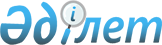 Об утверждении Правил, срока и формы представления уполномоченным органом в области государственной статистики административных данных, учтенных в книге похозяйственного учетаСовместный приказ Министра финансов Республики Казахстан от 26 марта 2021 года № 258 и Руководителя Бюро национальной статистики Агентства по стратегическому планированию и реформам Республики Казахстан от 31 марта 2021 года № 46
      В соответствии с пунктом 19-5 статьи 26 Кодекса Республики Казахстан от 25 декабря 2017 года "О налогах и других обязательных платежах в бюджет" (Налоговый кодекс) ПРИКАЗЫВАЕМ:
      1. Утвердить:
      1) Правила и срок представления уполномоченным органом в области государственной статистики административных данных, учтенных в книге похозяйственного учета, согласно приложению 1 к настоящему совместному приказу;
      2) форму административных данных, учтенных в книге похозяйственного учета, представляемых уполномоченным органом в области государственной статистики, согласно приложению 2 к настоящему совместному приказу.
      2. Комитету государственных доходов Министерства финансов Республики Казахстан в установленном законодательством Республики Казахстан порядке обеспечить:
      1) направление копии настоящего приказа на казахском и русском языках в Республиканское государственное предприятие на праве хозяйственного ведения "Институт законодательства и правовой информации Республики Казахстан" для официального опубликования и включения в Эталонный контрольный банк нормативных правовых актов Республики Казахстан;
      2) размещение настоящего приказа на интернет-ресурсе Министерства финансов Республики Казахстан.
      3. Настоящий совместный приказ вступает в силу со дня подписания его последним из руководителей государственного органа. Правила и срок представления уполномоченным органом в области государственной статистики административных данных, учтенных в книге похозяйственного учета Глава 1. Общие положения
      1. Настоящие Правила и срок представления уполномоченным органом в области государственной статистики административных данных, учтенных в книге похозяйственного учета (далее – Правила), разработаны в соответствии с пунктом 19-5 статьи 26 Кодекса Республики Казахстан от 25 декабря 2017 года "О налогах и других обязательных платежах в бюджет" (Налоговый кодекс) и определяют порядок и срок представления уполномоченным органом в области государственной статистики (далее – Уполномоченный орган) административных данных, учтенных в книге похозяйственного учета (далее – Сведения). Глава 2. Порядок и срок представления уполномоченным органом в области государственной статистики административных данных, учтенных в книге похозяйственного учета
      2. Сведения представляются Уполномоченным органом два раза в год по состоянию на 1 января в срок не позднее 1 февраля и на 1 июля отчетного периода в срок не позднее 1 августа года представления сведений из Интегрированной информационной системы "е-Статистика" Бюро национальной статистики Агентства по стратегическому планированию и реформам Республики Казахстан в информационную систему "Интегрированная база данных" Комитета государственных доходов Министерства финансов Республики Казахстан в автоматизированном порядке по форме, утвержденной согласно приложению 2 к настоящему приказу.
      3. Комитет государственных доходов Министерства финансов Республики Казахстан обеспечивает конфиденциальность информации, полученной в рамках настоящих Правил. Административные данные, учтенные в книге похозяйственного учета, представляемые уполномоченным органом в области государственной статистики  Пояснение по заполнению формы "Административные данные, учтенные в книге похозяйственного учета, представляемые уполномоченным органом в области государственной статистики"
      Форма "Административные данные, учтенные в книге похозяйственного учета, представляемые уполномоченным органом в области государственной статистики" включает в себя следующие данные:
      в графе 1 – номер по порядку;
      в графе 2 – индивидуальный идентификационный номер физического лица;
      в графе 3 – фамилия, имя, отчество (при его наличии) физического лица;
      в графе 4 – код административно-территориального объекта;
      в графе 5 – вид земельного участка; 
      в графе 6 – площадь земельного участка, указанного в графе 5;
      в графе 7 – код административно-территориального объекта;
      в графе 8 – вид домашней птицы;
      в графе 9 – количество голов домашней птицы, указанного в графе 8; 
      в графе 10 – вид прочих животных, выращенных на ферме; 
      в графе 11 – количество голов прочих животных домашнего хозяйства, указанного в графе 10;
      в графе 12 – вид зверей пушных клеточного разведения;
      в графе 13 – количество голов зверей пушных клеточного разведения домашнего хозяйства, указанного в графе 11;
      в графе 14 – код административно-территориального объекта;
      в графе 15 – вид зерновых культур;
      в графе 16 – посевная площадь под зерновыми культурами, указанного в графе 15;
      в графе 17 – вид масличных культур;
      в графе 18 – посевная площадь под масличными культурами, указанного в графе 17;
      в графе 19 – площадь необрушенного риса;
      в графе 20 – вид овощей и бахчевых, корнеплода;
      в графе 21 – площадь под овощами и бахчевыми, корнеплоды и клубнеплоды, указанного в графе 20;
      в графе 22 – площадь табака;
      в графе 23 – площадь хлопка, очищенного или не очищенного от семян;
      в графе 24 – вид кормовых культур;
      в графе 25 – площадь под кормовыми культурами, указанного в графе 24;
      в графе 26 – площадь цветов;
      в графе 27 – вид многолетних культур;
      в графе 28 – площадь под многолетними культурами, указанного в графе 27.
					© 2012. РГП на ПХВ «Институт законодательства и правовой информации Республики Казахстан» Министерства юстиции Республики Казахстан
				
Министр финансов
Республики Казахстан _____________ Е. Жамаубаев
Руководитель Бюро национальной
статистики Агентства по стратегическому
планированию и реформам Республики
Казахстан ______________ Н. АйдапкеловПриложение 1
к совместному приказу
Министра финансов
Республики Казахстан
от 26 марта 2021 года № 258и Руководителя Бюро
национальной статистики
Агентства по стратегическому
планированию и реформам
Республики Казахстан
от 31 марта 2021 года № 46Приложение 2
к совместному приказу
Министра финансов
Республики Казахстан
от 26 марта 2021 года № 258и Руководителя Бюро
национальной статистики
Агентства по стратегическому
планированию и реформам
Республики Казахстан
от 31 марта 2021 года № 46форма
№
Сведения по физическому лицу
Сведения по физическому лицу
Сведения по физическому лицу
Сведения по физическому лицу
Сведения по физическому лицу
Сведения о наличии земли и домашних хозяйствах
Сведения о наличии земли и домашних хозяйствах
Сведения о наличии земли и домашних хозяйствах
Сведения о наличии земли и домашних хозяйствах
Сведения о наличии земли и домашних хозяйствах
Сведения о наличии в домашних хозяйствах сельскохозяйственных животных и птиц
Сведения о наличии в домашних хозяйствах сельскохозяйственных животных и птиц
Сведения о наличии в домашних хозяйствах сельскохозяйственных животных и птиц
Сведения о наличии в домашних хозяйствах сельскохозяйственных животных и птиц
Сведения о наличии в домашних хозяйствах сельскохозяйственных животных и птиц
Сведения о наличии в домашних хозяйствах сельскохозяйственных животных и птиц
Сведения о наличии в домашних хозяйствах сельскохозяйственных животных и птиц
Сведения о наличии в домашних хозяйствах сельскохозяйственных животных и птиц
Сведения о наличии в домашних хозяйствах сельскохозяйственных животных и птиц
Сведения о наличии в домашних хозяйствах сельскохозяйственных животных и птиц
Сведения о наличии в домашних хозяйствах сельскохозяйственных животных и птиц
Сведения о наличии в домашних хозяйствах сельскохозяйственных животных и птиц
Сведения о наличии в домашних хозяйствах сельскохозяйственных животных и птиц
Сведения о наличии в домашних хозяйствах сельскохозяйственных животных и птиц
№
индивидуальный идентификационный номер
фамилия, имя, отчество (при его наличии)
фамилия, имя, отчество (при его наличии)
фамилия, имя, отчество (при его наличии)
фамилия, имя, отчество (при его наличии)
код административно-территориального объекта
код административно-территориального объекта
земля
земля
земля
код административно-территориального объекта
код административно-территориального объекта
код административно-территориального объекта
домашняя птица
домашняя птица
прочие животные, выращенные на ферме
прочие животные, выращенные на ферме
прочие животные, выращенные на ферме
прочие животные, выращенные на ферме
прочие животные, выращенные на ферме
пушные звери клеточного разведения
пушные звери клеточного разведения
пушные звери клеточного разведения
пушные звери клеточного разведения
№
индивидуальный идентификационный номер
фамилия, имя, отчество (при его наличии)
фамилия, имя, отчество (при его наличии)
фамилия, имя, отчество (при его наличии)
фамилия, имя, отчество (при его наличии)
код административно-территориального объекта
код административно-территориального объекта
вид
вид
площадь
код административно-территориального объекта
код административно-территориального объекта
код административно-территориального объекта
вид
голов
вид
вид
голов
голов
голов
вид
вид
вид
голов
1
2
3
3
3
3
4
4
5
5
6
7
7
7
8
9
10
10
11
11
11
12
12
12
13
Сведения о наличии домашних хозяйственных посевных площадей
Сведения о наличии домашних хозяйственных посевных площадей
Сведения о наличии домашних хозяйственных посевных площадей
Сведения о наличии домашних хозяйственных посевных площадей
Сведения о наличии домашних хозяйственных посевных площадей
Сведения о наличии домашних хозяйственных посевных площадей
Сведения о наличии домашних хозяйственных посевных площадей
Сведения о наличии домашних хозяйственных посевных площадей
Сведения о наличии домашних хозяйственных посевных площадей
Сведения о наличии домашних хозяйственных посевных площадей
Сведения о наличии домашних хозяйственных посевных площадей
Сведения о наличии домашних хозяйственных посевных площадей
Сведения о наличии домашних хозяйственных посевных площадей
Сведения о наличии домашних хозяйственных посевных площадей
Сведения о наличии домашних хозяйственных посевных площадей
Сведения о наличии домашних хозяйственных посевных площадей
Сведения о наличии домашних хозяйственных посевных площадей
Сведения о наличии домашних хозяйственных посевных площадей
Сведения о наличии домашних хозяйственных посевных площадей
Сведения о наличии домашних хозяйственных посевных площадей
Сведения о наличии домашних хозяйственных посевных площадей
Сведения о наличии домашних хозяйственных посевных площадей
Сведения о наличии домашних хозяйственных посевных площадей
Сведения о наличии домашних хозяйственных посевных площадей
Сведения о наличии домашних хозяйственных посевных площадей
код административно-территориального объекта
код административно-территориального объекта
код административно-территориального объекта
код административно-территориального объекта
зерновые культуры
зерновые культуры
зерновые культуры
масличные культуры
масличные культуры
масличные культуры
масличные культуры
масличные культуры
масличные культуры
масличные культуры
масличные культуры
рис, необрушенный (площадь)
рис, необрушенный (площадь)
рис, необрушенный (площадь)
рис, необрушенный (площадь)
овощи и бахчевые, корнеплоды
овощи и бахчевые, корнеплоды
овощи и бахчевые, корнеплоды
овощи и бахчевые, корнеплоды
овощи и бахчевые, корнеплоды
овощи и бахчевые, корнеплоды
код административно-территориального объекта
код административно-территориального объекта
код административно-территориального объекта
код административно-территориального объекта
вид
площадь
площадь
вид
вид
вид
вид
вид
площадь
площадь
площадь
рис, необрушенный (площадь)
рис, необрушенный (площадь)
рис, необрушенный (площадь)
рис, необрушенный (площадь)
вид
вид
вид
площадь
площадь
площадь
14
14
14
14
15
16
16
17
17
17
17
17
18
18
18
19
19
19
19
20
20
20
21
21
21
табак (площадь)
табак (площадь)
табак (площадь)
хлопок, очищенный или не очищенный от семян (площадь)
хлопок, очищенный или не очищенный от семян (площадь)
хлопок, очищенный или не очищенный от семян (площадь)
хлопок, очищенный или не очищенный от семян (площадь)
хлопок, очищенный или не очищенный от семян (площадь)
хлопок, очищенный или не очищенный от семян (площадь)
кормовые культуры
кормовые культуры
кормовые культуры
кормовые культуры
кормовые культуры
кормовые культуры
кормовые культуры
кормовые культуры
цветы (площадь)
цветы (площадь)
цветы (площадь)
многолетние культуры
многолетние культуры
многолетние культуры
многолетние культуры
многолетние культуры
табак (площадь)
табак (площадь)
табак (площадь)
хлопок, очищенный или не очищенный от семян (площадь)
хлопок, очищенный или не очищенный от семян (площадь)
хлопок, очищенный или не очищенный от семян (площадь)
хлопок, очищенный или не очищенный от семян (площадь)
хлопок, очищенный или не очищенный от семян (площадь)
хлопок, очищенный или не очищенный от семян (площадь)
вид
вид
вид
вид
площадь
площадь
площадь
площадь
цветы (площадь)
цветы (площадь)
цветы (площадь)
вид
вид
вид
площадь
площадь
22
22
22
23
23
23
23
23
23
24
24
24
24
25
25
25
25
26
26
26
27
27
27
28
28Приложение к форме
"Административные данные,
учтенные в книге
похозяйственного учета,
представляемые
уполномоченным органом в
области государственной
статистики"